Hospicjum św. Franciszka Katowice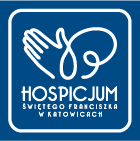 ul. Sienkiewicza 3640-031 Katowice  Formularz zgłoszeniowy – RAZEM DBAMY O ŻYCIE 2021/2022Potwierdzam udział placówki (pełna nazwa, drukowanymi) .....................................................................................................................................................ul. ............................................................. nr .............. , kod pocztowy ..........-….........,  miejscowość .....................................................,  e-mail placówki ...................................................................... …………………………………w kampanii „Razem dbamy o życie” tj. programie pomocy wolontaryjnej na rzecz Hospicjum św. Franciszka poprzez (prosimy wypisać akcje, w które placówka chce się zaangażować):………………………………………………………………………………………………………………………………………………………………………………………………………………………………………………………………………………………………………………………………………………………………………………………………………………………………………………………………………………………………………………………………………………………………………………………………………………..Osobą do kontaktu – koordynator  (imię i nazwisko, drukowanymi) :  ………………………..................................................................................................tel. kom. …………………………………………..................................................,e-mail..............................................................................................................  R E G U L A M I N  WŁĄCZENIA SIĘ W WOLONTARIAT AKCYJNY 	W  kampanię „Razem dbamy o życie” oraz wolontaryjną działalność akcyjną  Hospicjum św. Franciszka mogą zaangażować się placówki edukacyjne i wychowawcze, stowarzyszenia, a także biblioteki. Wszelkie akcje charytatywne oraz warsztaty odbywają się w ustalonych wcześniej terminach od 01 października  2021 r. do czerwca 2022 r.  Warunkiem umożliwiającym zaangażowanie się placówki w działalność akcyjną  jest przesłanie podpisanego formularza zgłoszeniowego po uprzednim kontakcie z pracownikiem Hospicjum.  Podpisany formularz można przesłać w formie skanu drogą elektronicznąPlacówki mogą włączyć się w działania akcyjne w następujący sposób (propozycje):Warsztaty prowadzone przez pracownika/wolontariusza Hospicjum w szkole/przedszkolu na temat działalności Hospicjum, wolontariatu 
i pomagania drugiemu człowiekowi;Wspólne sadzenie tulipanów na Rynku w Katowicach (01.10.2021 r.)Udział uczniów szkół w zbiórkach świątecznych (przed Bożym Narodzeniem i przed Wielkanocą) w marketach sieci Auchan;Kiermasze/zbiórki  organizowane na terenie szkoły ;Przygotowanie kartek świątecznych dla podopiecznych i ich rodzin (przez uczniów od klasy IV wzwyż);Zorganizowanie zbiórki i zakup prezentów dla dzieci z uboższych rodzin naszych podopiecznych (Boże Narodzenie i Wielkanoc);Akcja „św. Mikołaj odwiedza dzieci” – uczniowie/nauczyciele przebrani za Mikołaja 
i aniołki (śnieżynki) odwiedzają dzieci z rodzin podopiecznych objętych pomocą socjalną;„Bądź aktywny – przegoń raka! Bieg i Marsz NW” 09 październik 2021 – uczniowie do pomocy w rozdawaniu medali, wręczaniu pakietów, prowadzenia;Udział w Marszu Hospicyjnym (kwiecień 2022);Udział uczniów w plastycznym konkursie pn. „Razem dbamy o życie”;Inne (może mają Państwo inne propozycję/ nowe pomysły. My pomożemy w ich realizacji) .................................................................................................................................. ………………………………………………………………………………………….Hospicjum może udostępnić placówkom: puszki do kwest na rzecz Hospicjum, identyfikatory, koszulki, ulotki.Placówka proszona jest o zwrot zaplombowanych puszek, identyfikatorów i koszulek najpóźniej do tygodnia czasu po zakończonej zbiórce. Hospicjum prześle dokument potwierdzający kwotę zbiórki najpóźniej w ciągu tygodnia od rozliczenia się z materiałów.  Koordynator szkolny proszony jest o pozostanie w ciągłym kontakcie mailowym lub telefonicznym z Hospicjum. Po podsumowaniu działalności akcyjnych (koniec czerwca 2022 r.) każda placówka, która zaangażowała się w pomoc wolontaryjną  otrzyma  od naszego Hospicjum podziękowanie. Uczniowie mogą otrzymać również zaświadczenie za zaangażowanie się w wolontariat.Placówka zgłaszająca się do programu działań akcyjnych wyraża zgodę na publikację ewentualnych materiałów (zdjęć/filmów)  z przeprowadzanych akcji na stronach Hospicjum, w celu promowania idei wolontariatu.Wszelkie pytania oraz uprzednie deklaracje chęci zaangażowania się w akcje prosimy kierować na adres koordynatorki akcji - Dorota Józef, media@hospicjumkatowice.pl , 
kom. 500 757 907Prosimy również o śledzenie internetowej strony Hospicjum https://www.hospicjumkatowice.pl/ oraz profilu na Facebooku, na których pojawiają się wszelkie informacje i aktualności związane z akcjami.  ______________________________Data i czytelny podpis Dyrekcji  Klauzula informacyjnaZgodnie z art. 13 ust. 1 i 2 rozporządzenia Parlamentu Europejskiego i Rady                      (UE) 2016/679 z dnia 27 kwietnia 2016 r. w sprawie ochrony osób fizycznych w związku z przetwarzaniem danych osobowych i w sprawie swobodnego przepływu takich danych                oraz uchylenia dyrektywy 95/46/WE (ogólne rozporządzenie o ochronie danych)                       (Dz. Urz. UE L 119 z 04.05.2016, str. 1), dalej „RODO”, informujemy, że: administratorem Pani/Pana danych osobowych jest Hospicjum św. Franciszka z siedzibą w Katowicach,inspektorem ochrony danych osobowych w Hospicjum św. Franciszka jest Pan Mirosław Brodowski, e-mail: admpb@interia.pl,Państwa dane osobowe przetwarzane będą na podstawie art. 6 ust. 1 lit. c RODO w celu związanym z organizacją warsztatów i wydarzeń związanych z akcyjną działalnością wolontaryjną,odbiorcami Państwa danych osobowych będą osoby lub podmioty, które uprawnione                 są do usykania danych osobowych w oparciu o przepisy prawa,dane będą przechowywane do momentu odwołania zgody,posiadają Państwo:na podstawie art. 15 RODO prawo dostępu do danych osobowych Państwa dotyczących,na podstawie art. 16 RODO prawo do sprostowania Państwa danych osobowych,na podstawie art. 18 RODO prawo żądania od administratora ograniczenia przetwarzania danych osobowych z zastrzeżeniem przypadków, o których mowa                   w art. 18 ust. 2 RODO,  prawo do wniesienia skargi do Prezesa Urzędu Ochrony Danych Osobowych,                    gdy uznają Państwo, że przetwarzanie danych osobowych Państwa dotyczących narusza przepisy RODO,usunięcie danych dotyczących Państwa bezpośrednio może nastąpić na wniosek                      z Państwa strony i jest jednoznaczne z rezygnacją z udziału w zadeklarowanych wcześniej działaniach akcyjnych.______________________________Data i czytelny podpis Dyrekcji  